 2018 SCHOLARSHIP APPLICATION Date of Submission:	____/____/____Applicant Signature:	---------------------------------------------------------------------------------------Please also attach a copy of your curriculum vitae (CV) / resume.                                                 Academic Development OfficerEmail:	education@menzies.edu.au Deadline: Wednesday 31 January 2018 (12 noon)Applications received after this time will not be considered.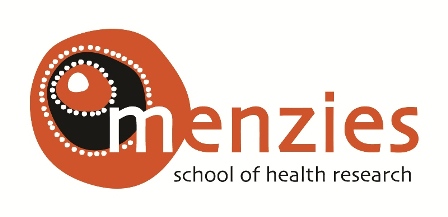         : 70 413 542 847Education & TrainingCASUARINA  NT  0811Ph:   08 8946 8419Email: education@menzies.edu.auPERSONAL DETAILSPERSONAL DETAILSFamily Name: First Name: Phone: : Email: Street Name & Number: City: State: Postcode: Date of Birth: ____/____/____Male / Female: Do you identify as Aboriginal or Torres Strait Islander:	Yes	NoDo you identify as Aboriginal or Torres Strait Islander:	Yes	NoACADEMIC ACHIEVEMENTS (Undergraduate Degree, Diplomas)ACADEMIC ACHIEVEMENTS (Undergraduate Degree, Diplomas)ACADEMIC ACHIEVEMENTS (Undergraduate Degree, Diplomas)Name of QualificationInstitution/University/CollegeDateEMPLOYMENT EXPERIENCE IF RELEVANTEMPLOYMENT EXPERIENCE IF RELEVANTEMPLOYMENT EXPERIENCE IF RELEVANTEMPLOYMENT EXPERIENCE IF RELEVANTEmployerPosition heldDate fromDate to____/____/________/____/________/____/________/____/________/____/________/____/________/____/________/____/____RESEARCH EXPERIENCE IF RELEVANTENROLMENTHave you successfully enrolled in the Graduate Diploma in Health Research, Graduate Diploma in Public Health or Master of Public Health for 2018?Yes/No ________Have you applied for a position in the Graduate Diploma in Health Research, Graduate Diploma in Public Health or Master of Public Health for 2018 and are waiting for an offer?Yes/No ________STATEMENT OF PURPOSEOn a separate piece of paper, in a Statement of Purpose, please address the following:How would postgraduate studies with Menzies assist you in your current or future career? (250 words max)PLEASE EMAIL YOUR:SCHOLARSHIP APPLICATION FORM CURRICULUM VITAE (CV)/ RESUMECOPY OF YOUR ACADEMIC HISTORY, AND   STATEMENT OF PURPOSE, TO: